Central African RepublicCentral African RepublicCentral African RepublicCentral African RepublicMarch 2030March 2030March 2030March 2030SundayMondayTuesdayWednesdayThursdayFridaySaturday123456789101112131415161718192021222324252627282930Boganda Day31NOTES: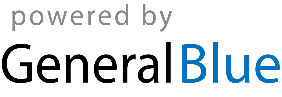 